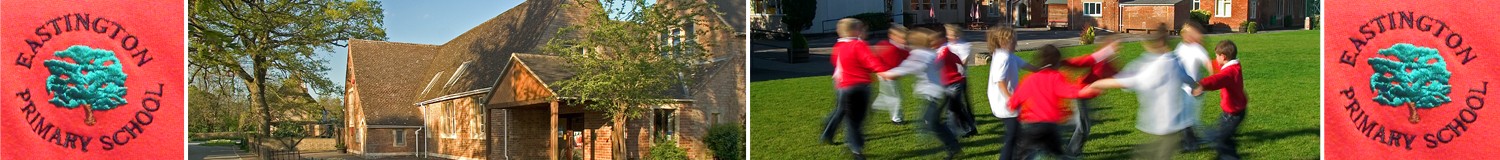 Remote Learning3rd November 2020Dear parents/carers,Thank you to those who completed the surveys related to remote learning.  This has been really helpful in planning and finalising the school’s remote learning procedures, should they be needed for a number of scenarios which could mean children are not able to attend school, from full lockdown to the self-isolation of a class bubble.This letter, the attached Remote Learning Policy and intructions sets out our plans and intentions.  At present we can provide remote learning using the school website to post a daily timetable, work and links to online content, class e-mails for feedback and Zoom sessions to engage children.  However, as we move forward, we plan to use google classroom as our virtual learning platform.  Staff have had some training on this platform and this is ongoing.  We have selected google classroom because it allows teachers to set work appropriate for children in the class and provide feedback with greater efficiency. If we need to move to remote learning for a class/classes,  teachers will upload a daily timetable for a full day by 6pm the evening before – this will include links to online providers recommended by Government such as Oak Academy and White Rose Hub.  In addition teachers will provide daily virtual lessons via zoom – every child will be invited to at least one of these a day.  No two classes’ zoom lessons will happen at the same time, to allow for shared computer/tablet access between siblings at the school.  Further details of work which teachers will aim to set, as well as how feedback will be provided to children is outlined in the attached remote learning policy.Later today, you should receive a text with your child’s google classroom login details.  We would appreciate if you took the time to login and set up their account, as outlined in the attached instructions as soon as possible.  If you have any difficulty in doing this, please contact your child’s class teacher.In order to allow teachers, parents/carers and children to become more familiar with the Google Classroom learning platform, as well as reducing the amount of paper going between school and home, teachers will use this to set children’s weekly homework (for Years 1 – 6) this week and for the foreseeable future. There are many scenarios to prepare for in relation to remote learning. The most likely trigger for us to move to remote learning is a class bubble/the school closing due to a case/s.  However,  please see below for our provision in other more likley scenarios too:In the event of a teacher becoming unwell and being unable to deliver remote learning from home, a two-week pack of work appropriate for each child in the class has been prepared.  The school will administer this in the teacher’s absence. If a teacher has to self-isolate and is well (most likely due to being contacted by NHS test and trace) children will continue to come to school and the teacher will teach the class virtually from home using zoom or similar, whilst teaching assistents will supervise/assist to adminster work planned set by the teacher. We could also use a supply teacher to cover the class – this is partly dependent on how often this happens/the age of the children/budget.With many thanks for your help in this matter,Zoe AvastuHeadteacher